9 ноября.Тема раздела: "Музыкально-ритмические игры и упражнения"."Упражнения со словом".Цель: ознакомление учащихся с упражнениями на обучение искусству дикции и декламации.Задачи:1) образовательная - ознакомление воспитанников с некоторыми словесными упражнениями, скороговорками;2) развивающая - развитие в детях фантазии, воображения, творческого мышления, вокальных навыков, музыкальности, пластичности;3)воспитывающая - воспитание в детях любви к театральному искусству.                                                Ход занятия:I. Организационный момент.II.Повторение пройденного материала;1)конкурс чистоговорок (поочерёдное исполнение детьми скороговорки-чистоговорки «Пришёл Прокоп-кипит укроп…»);2)игра «Доскажи словечко»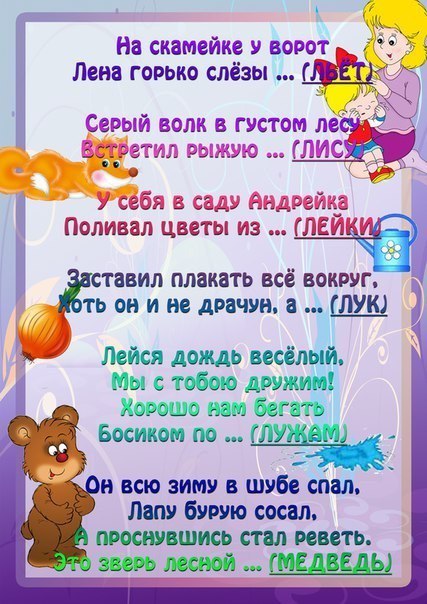 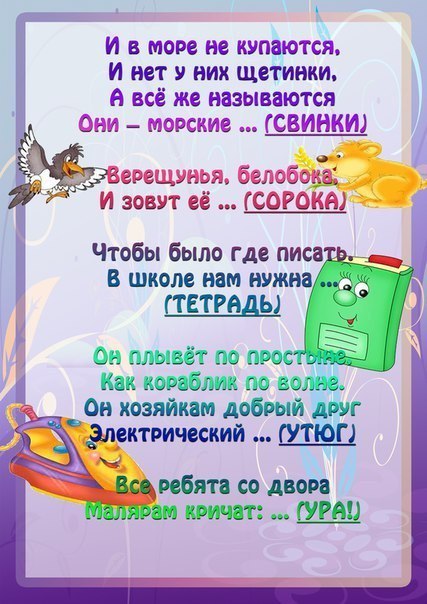 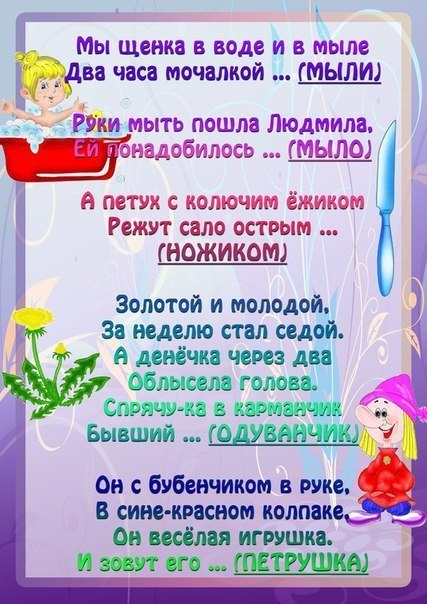 III.Объяснение нового материала:1)монолог педагога  о взаимосвязи  декламации и музыки.   Ребята, вам известно, что музыка создаёт эмоциональную окраску тексту. Но и слова, читаемые в сопровождении определённой мелодии, помогают почувствовать характер музыкального произведения. Поэтому в театральном искусстве чтение стихов или прозы под музыку помогает более правдоподобно передать внутренний мир персонажа и спектакля в целом.   2) ознакомление детей с особенностями декламации посредством скороговорок (чистоговорок) – тренировка выразительности при произнесении.IV. Закрепление: 1) репетиция спектакля "Праздник кота Варфоломея" («Где Хэллоуин, там и Джек», «Два Мороза», "Непослушный котёнок").V.Рефлексия.VI.Итог занятия.